Movie Titles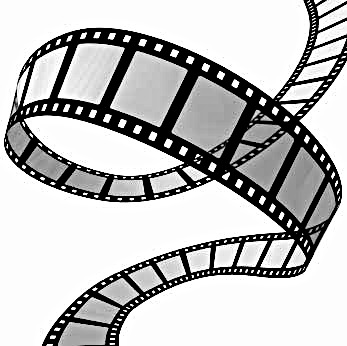 RATINGTITLERCarrie (1976)PGKramer vs Kramer (1979)RThe Shining (1980)PGE.T. (1982)RFootloose (1984)PGThe Goonies (1985)RThe Breakfast Club (1985)PGBack To The Future (1985)PGTop Gun (1985)PG-13Dirty Dancing (1987)RHeathers (1988)PGBig (1988)RPretty Woman (1990)PG-13Edward Scissorhands (1990)RThelma and Louise (1991)RBoyz n the Hood (1991)RReservoir Dogs (1992)RPulp Fiction (1994)PG-13Reality Bites (1994)RThe Shawshank Redemption (1994)RFargo (1996)RGood Will Hunting (1997)RThe Big Lebowski (1998)PGThe Truman Show (1998)RFight Club (1999)RThe Matrix (1999)RGirl, Interrupted (1999)RBoys Don’t Cry (1999)RAmerican Beauty (1999)RAlmost Famous (2000)RMemento (2000)RHigh Fidelity (2000)PG-13Finding Forrester (2000)RDonnie Darko (2001)REternal Sunshine of the Spotless Mind (2004)RChildren of Men (2006)RThere Will Be Blood (2007)REasy Rider (1969)